Załącznik nr 2 do SIWZ ______________________________________________________________________________________________________________________________________________________________________________(Nazwa i adres wykonawcy)_____________________________________________, dnia _____________ r.OFERTA Skarb Państwa - 	Państwowe Gospodarstwo Leśne Lasy Państwowe Nadleśnictwo Toruń	ul. Polna 34/38, 87 – 100 ToruńOdpowiadając na ogłoszenie o przetargu nieograniczonym na „Dostawę i montaż sprzętu do lokalizacji pożarów oraz doposażenie punktu Alarmowo – Dyspozycyjnego na potrzeby  systemu monitoringu przeciwpożarowego obszarów leśnych Nadleśnictwa Toruń – trzecie postępowanie” składamy niniejszym ofertę:Za wykonanie przedmiotu zamówienia oferujemy następujące wynagrodzenie brutto: ___________________________________________________________ PLN. W tym: Dostawa i montaż sprzętu do lokalizacji pożarów: ………………. zł brutto 
(słownie: ……………………………………………………. złotych ……/100), w tym …….podatku VATdoposażenie Punktu Alarmowo-Dyspozycyjnego: ………………. zł brutto 
(słownie: ………………………………………………………. złotych ……/100), w tym ….podatku VAT2.	Oświadczam, iż przyjmuje/nie przyjmuje zobowiązanie do rozszerzenia parametrów kamer o wbudowany dalmierzWynagrodzenie zaoferowana w pkt 1 powyżej wynika z załączonego Formularza cenowego i stanowi sumę wartości całkowitych brutto za poszczególne pozycje (prace) tworzące ten Pakiet.3. 	Jestem czynnym podatnikiem podatku VAT / Jestem zwolniony z podatku VAT na podstawie ……………………………………………………………………………………*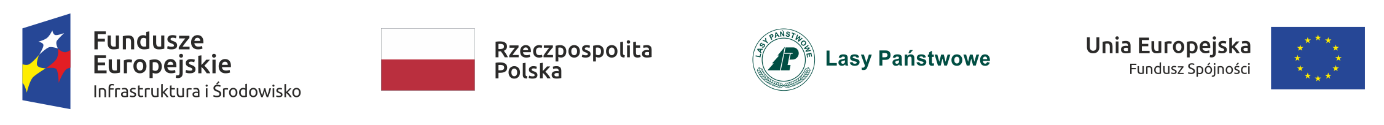 4.	Informujemy, że wybór oferty nie będzie/będzie* prowadzić do powstania u Zamawiającego obowiązku podatkowego zgodnie z przepisami o podatku od towarów i usług, Rodzaj usługi których świadczenie będzie prowadzić do powstania u Zamawiającego obowiązku podatkowego zgodnie z przepisami o podatku od towarów i usług (VAT): __________________________________________________________________________________________________________________________________________________________________________________________________________________________________________________________________________________________________________________Wartość ww. usług bez kwoty podatku od towarów i usług (VAT) wynosi: _________________________________________ PLN.5. 	Oświadczamy, że:
Wykonamy zamówienie publiczne w terminie: _______________________________ 
Termin płatności: ___________________________________________________ dni	Okres gwarancji/rękojmi (wyrażony w liczbie miesięcy): ________________________________ 6.	Wadium w kwocie __________________ zostało wniesione w dniu _______________ 
w formie_____________________________________________Bank i numer konta, na które ma zostać zwrócone wadium: ____________________________________________________________________7. 	Oświadczamy, że zapoznaliśmy się ze specyfikacją istotnych warunków zamówienia, w tym także ze wzorem umowy i uzyskaliśmy wszelkie informacje niezbędne do przygotowania niniejszej oferty. W przypadku wyboru naszej oferty zobowiązujemy się do zawarcia umowy zgodnej z niniejszą ofertą, na warunkach określonych w specyfikacji istotnych warunków zamówienia oraz w miejscu i terminie wyznaczonym przez Zamawiającego, a przed zawarciem umowy wniesienia zabezpieczenia należytego wykonania umowy.8. 	Oświadczamy, że uważamy się za związanych niniejszą ofertą przez czas wskazany w specyfikacji istotnych warunków zamówienia.9. 	Następujące zakresy rzeczowe wchodzące w przedmiot zamówienia zamierzamy zlecić następującym podwykonawcom: Nazwy (firmy) podwykonawców, na których zasoby powołujemy się na zasadach określonych w art. 22a ust. 1 PZP, w celu wykazania spełniania warunków udziału w postępowaniu, o których mowa w art. 22 ust. 1b PZP: ________________________________________ ________________________________________________________________________________________________________________________________________________________________________________________________________________________________________________________________________________________________________________________________________________________________________________________________________________________________________________________________________________________________________________________________________________________________________________________________________________________________________________________________________________________________________________________________________ .10. 	Następujące informacje zawarte w naszej ofercie stanowią tajemnicę przedsiębiorstwa: _____________________________________________________________________________________________________________________________________________________________________________________________________________________________________________________________________________________________________________________________________________________________________________________________________________________________________________________________________________________________________________________________. Uzasadnienie zastrzeżenia ww. informacji jako tajemnicy przedsiębiorstwa zostało załączone do naszej oferty. 11.	Wszelką korespondencję w sprawie niniejszego postępowania należy kierować na adres: ___________________________________________________________________________		e-mail: _____________________________________________________________________12.	Wykonawca zobowiązuje się/nie zobowiązuje się* do rozszerzenia parametrów kamer 
o wbudowany dalmierz. 13.	Załącznikami do niniejszej oferty są:____________________________________________________________________________________________________________________________________________________________________________________________________________________________________________________________________________________________________________________________________________	
(podpis)* - niepotrzebne skreślić Podwykonawca (firma lub nazwa, adres)Zakres rzeczowy